JURNAL ILMIAHFUNGSI SURROGATE DALAM AKTA NOTARIS( Kajian Yuridis Terhadap Pasal 16 Angka 1 Huruf C Dan Pasal 44 Angka 1 Undang-Undang Nomor 2 Tahun 2014 (UUJN-P)) Program Studi Ilmu Hukum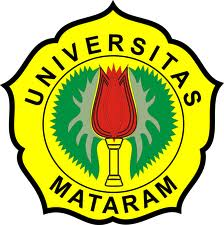 OlehDEWI ASRI JAYANTOD1A010072FAKULTAS HUKUMUNIVERSITAS MATARMMATARAM2014HALAMAN PENGESAHANFUNGSI SURROGATE DALAM AKTA AUTENTIK ( Kajian Yuridis Terhadap Pasal 16 Ayat (1) Huruf C Dan Pasal 44 Ayat (1) Undang-Undang Nomor 2 Tahun 2014 (UUJN-P)) Program Studi Ilmu HukumOlehDEWI ASRI JAYANTOD1A010072Menyetujui,     					 Pembimbing Utama	                                             Dr. H. Salim, HS.,S.H., M.S.NIP.19600408 198603 1 004ABSTRAKSIFUNGSI SURROGATE DALAM AKTA NOTARIS( Kajian Yuridis Terhadap Pasal 16 Angka 1 Huruf C Dan Pasal 44 Angka 1 Undang-Undang Nomor 2 Tahun 2014 (UUJN-P))Dewi Asri JayantoD1A010072Fakultas Hukum Universitas MataramSurrogate adalah keterangan terhalang untuk menulis yang diterangkan langsung oleh penghadap dan dituliskan oleh Notaris pada bagian akhir akta, diperuntukkan bagi penghadap yang tidak mampu membubuhkan tanda tangan ataupun sidik jarinya. Tujuan penelitian ini untuk mengetahui fungsi surrogate dan penyelesaian yang ditempuh ketika terjadi pengingkaran. Metode penelitian yang digunakan adalah penelitian hukum normatif. Hasil penelitian ini yaitu : 1. Fungsi surrogate adalah sebagai pengganti tanda tangan maupun sidik jari. Surrogate yang dibuat dengan tepat mampu meminimalisir terjadinya pengingkaran. 2. Apabila terjadi pengingkaran, Notaris berada pada posisi aman selama Notaris melakukan segala kewajiban yang diperintahkan undang-undang. Selain itu apabila ada seseorang yang menyangkal keaslian akta autentik, orang tersebut harus membuktikannya sendiri di pengadilanKata Kunci : Akta Autentik, Tanda Tangan/Sidik Jari, SurrogateABSTRACTTHE FUNCTION OF SURROGATE IN THE NOTARY DEED( Judicial Review on Paragraph 16 (c) and Paragraph 44 (1) of the Law No. 2 Year 2014 (UUJN-P))Surrogate is hindered to write information direcly described by someone ( client ) and written by the notary at the end of the word,  intended for someone who can not put his signature or his fingerprints. The purpose of this thesis is to find out about the function of surrogate and settlement in case of problems arises. The research method used is that normative legal research. The result of this study are : 1. Functions as a surrogate is a substitute for a signature of fingerprint. Surrogate properly  prepared to minimize the occurrence of denial. 2. If the denial, notaries are in a safe position during notaries perform the duties that are instructed law. In addition, if there is someone who denies the authenticity of an authentic deed, the person must averment thenselve in court.Key Word : Authentic Deed, Signature/ Finger print, Surrogate